Launch EclipseClick Help - Eclipse Marketplace - Scroll to JavaFX and click Install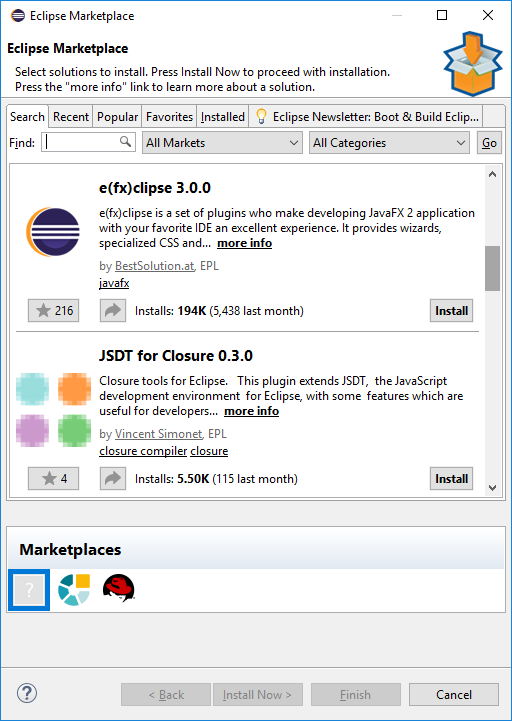 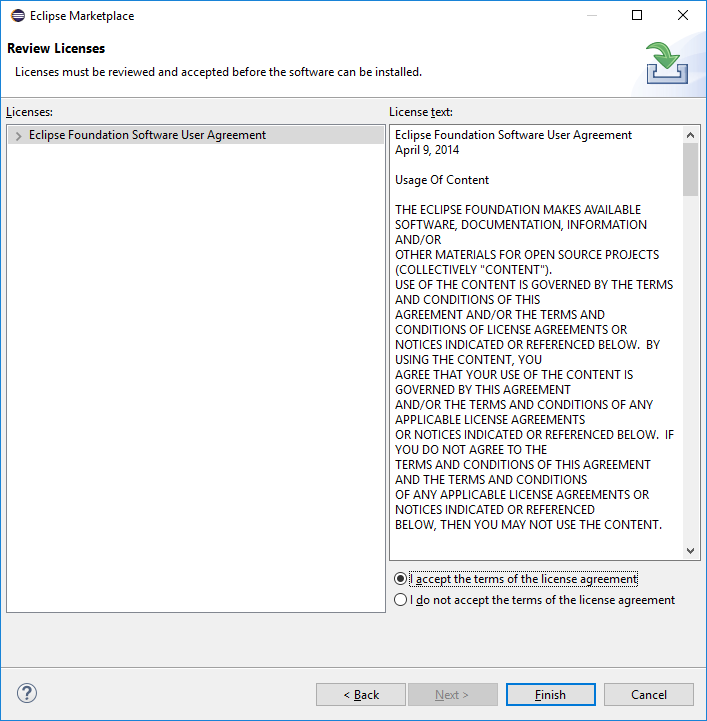 Click - I accept the terms radio button Click - FinishClick File and New Project and select JavaFX as shown below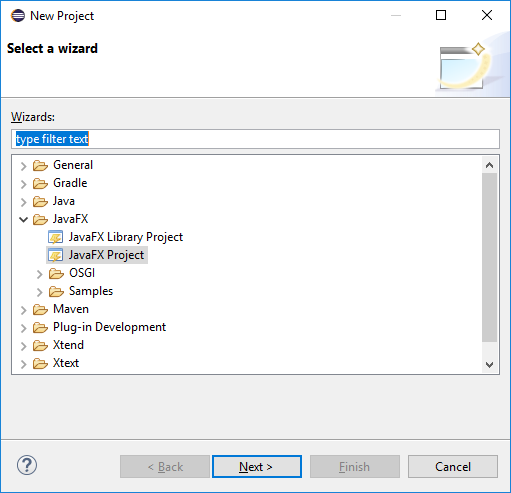 